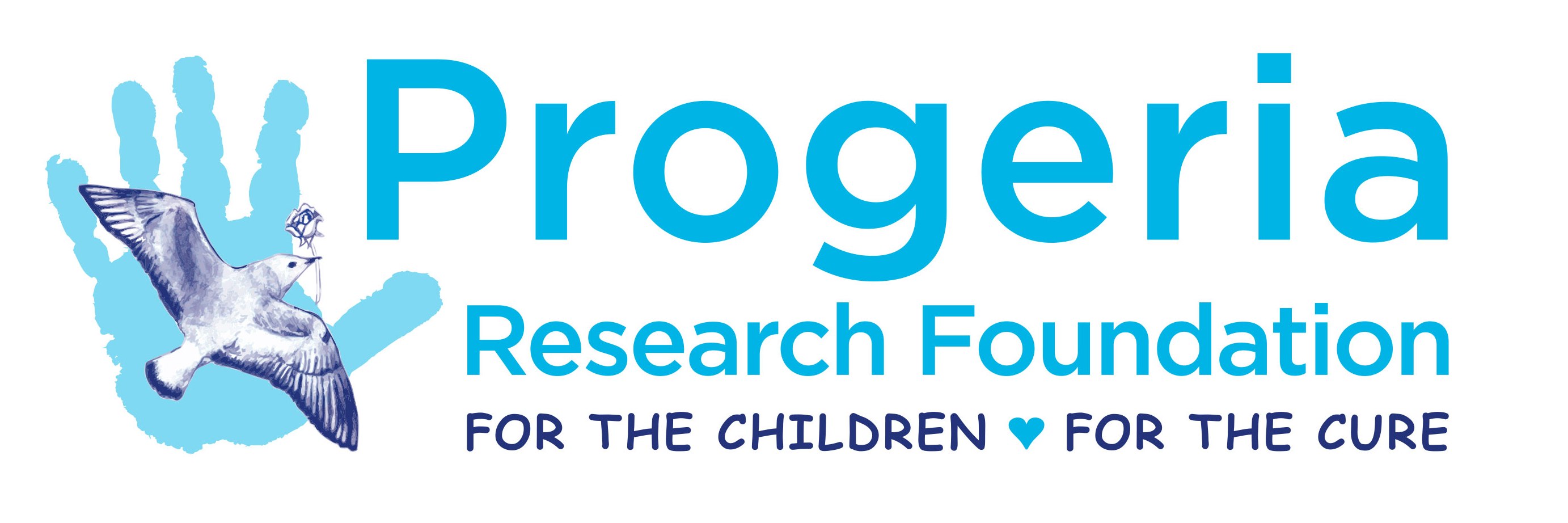 Fundación para la investigación de la ProgeriaRegistro Internacional de ProgeriaEl Registro Internacional de la fundación PRF se estableció para brindar servicios e información a las familias de niños y adultos con Progeria y a sus médicos tratantes.  Nos comunicaremos con usted, luego de recibir completado este Formulario de Registro, para hacerle saber sobre las oportunidades de participar en los programas y servicios que ofrecemos a las personas con Progeria.  Adicionalmente, la información del Registro asegura una rápida distribución de cualquier información nueva que pueda beneficiar a los pacientes o a sus familias.  Agradecemos mucho su colaboración al registrar y ayudar a suministrar información de individuos con Progeria al Registro Internacional de Progeria.La fundación PRF considera la privacidad y la protección de datos asuntos de alta prioridad.  La información de identificación personal que ingrese en estos formularios no será distribuida de ninguna manera sin el previo consentimiento explícito por parte del participante de Progeria, su padre o su tutor legal.  Puede enviar los formularios, una vez completados, por correo electrónico a   info@progeriaresearch.org   o por correo postal a nuestras Oficinas Administrativas:The Progeria Research Foundation, Inc.PO Box 3453Peabody, MA01961-3453USASi usa FedEx u otro sistema Courier, use esta dirección: 200 Lake Street, Suite 102, Peabody, MA 01960Sitio web:   www.progeriaresearch.org  Teléfono: (978) 535-2594Fax: (978) 535-5849Registro Internacional de Progeria PRF Registro de Persona con Progeria  ¿Quién está registrando al niño o al adulto con  Progeria?Nombre______________________________________________________Cargo:________________________________________________________Especialidad (para médicos):________________________________________Relación con el niño o adulto con Progeria:______________________________Dirección:____________________________________________________Correo electrónico: _______________________________________________Teléfono:______________________________________________________Idioma que habla:______________Otro(s) idioma(s)______________________Pueden surgir ocasiones donde necesitamos buscar asesoría médica de un experto externo.  Por favor, verifique a continuación si la información proporcionada aquí puede resumirse y comunicarse a otros profesionales de la salud, en tanto la identidad del paciente se mantenga confidencial, es decir, sin nombre, dirección u otros identificadores.    Sí ____	 	 	 	No____¿Le gustaría que la PRF se comunique directamente con usted para informarle sobre estudios clínicos de tratamientos actuales o futuros y otros programas que puedan ser de su interés?Sí ____	 	 	 	No____Si la persona que se registra no es la persona con Progeria, su padre o tutor legal:¿Desean los padres o los tutores legales del niño con progeria, o el adulto con progeria, que la PRF se comunique directamente con usted para informarle sobre estudios clínicos de tratamientos actuales o futuros y otros programas que puedan ser de su interés?Sí ____	 	 	 	No____Información de contacto del niño o adulto con Progeria Fecha de hoy:  __________________________________________________Nombre del niño o adulto con Progeria:   ________________________________Género (masculino o femenino) ______________________________________Fecha de nacimiento: ____________________________________________Dirección: _____________________________________________________Correo electrónico:_______________________________________________Teléfono: ____________________________________________________Idioma que habla: ___________        Otro(s) idioma(s)  ____________Información de contacto de las redes sociales para niños o adultos con Progeria y los padres  Proporcione su información de redes sociales para cada una de las plataformas que se enumeran a continuación, según corresponda.  Facebook:_______________________________________________WhatsApp:______________________________________________WeChat:________________________________________________Instagram:______________________________________________ Antecedentes del niño o adulto con Progeria Edad del diagnóstico: ___________________________________________¿Quién hizo el diagnóstico? 	 Nombre: ____________________________________________Dirección: __________________________________________Correo electrónico: ____________________________________Teléfono: __________________________________________Médico personal o de familia:Nombre: ___________________________________________Dirección: ___________________________________________Correo electrónico: ____________________________________Teléfono: __________________________________________¿En qué se basó el diagnóstico?  ______________________________________¿Se realizaron análisis genéticos? ____________  de ser así ¿dónde se hicieron?______________________________________________________     Resultado de los análisis:______________________________________Datos actuales sobre el niño o adulto con Progeria: Peso: ________Estatura:  ________Problemas médicos: ________________________________________________________________________________________________Signos y síntomas Los siguientes son signos comunes en la Progeria.  Para cada elemento a continuación, describa si la afección está presente, cuándo comenzó, cómo se trató o si se trata, cómo ha progresado y describa la afección como está actualmente (hoy)Escasa ganancia peso___________________________________________________________________________________________Perdida de cabello _____________________________________________________________________________________________Cambios en la piel _____________________________________________________________________________________________Aparición tardía de los dientes_____________________________________________________________________________________Problemas cardiovasculares como dolor del pecho, ataques cardíacos__________________________________________________________Dolores de cabeza ____________________________________________________________________________________________Derrames cerebrales____________________________________________________________________________________________Problemas de cadera u otros problemas de las articulaciones_________________________________________________________________Fracturas en los huesos__________________________________________________________________________________________Otros dolores o problemas___________________________________
_____________________________________________________¿Cuáles pruebas específicas se le han realizado? _________________________________________________________________________________________________________________________________________________Información de la familia: Nombre de la madre:_________________________Fecha de nacimiento:__________________________Nombre del padre:__________________________Fecha de nacimiento:___________________________Hermanos y hermanas de la persona con Progeria:Nombre 	 Género 	     Fecha de nacimiento          Problemas médicos1._______________	____		_________		__________________2._______________	____		_________		__________________3._______________	____		_________		__________________4._______________	____		_________		__________________5._______________	____		_________		__________________6._______________	____		_________		__________________¿Son el padre y la madre primos o están relacionados de alguna manera? De ser así, explique:____________________________________________________________¿Hay información sobre el niño o adulto con Progeria en la literatura médica? De ser así, dónde y cuándo:________________________________________________________________________________________________________________________¿Cómo se enteró de la Progeria?____________________________________________________________¿Cómo se enteró de la fundación The Progeria Research Foundation? ____________________________________________________________Otra información que pueda considerar relevante:________________________________________________________________________________________________________________________¿Cuáles son sus necesidades o las necesidades del niño o adulto con Progeria en este momento?____________________________________________________________________________________________________________________________________________________________________________________